ПРОГРАММа УЧЕБНОЙ ДИСЦИПЛИНЫОП.01. Техническое черчениепрограммы подготовки квалифицированных рабочих, служащих среднего профессионального образования  по профессии 13.01.05. Электромонтер по техническому обслуживанию электростанций и сетейКвалификации  выпускника: Электромонтёр оперативно-выездной бригады, 4, 5 разрядЭлектромонтёр по обслуживанию подстанций, 5 разряд2016 гПрограмма учебной дисциплины разработана на основе Федерального государственного образовательного стандарта среднего профессионального образования по профессии13.01.05. «Электромонтер по техническому обслуживанию электростанций и сетей», утвержденного приказом Министерства образования и науки РФ от 02.08.2013 г. №736.Организация-разработчик: Государственное автономное профессиональное образовательное учреждение  РС (Я) «Якутский промышленный техникум».Разработчик:Сивцева Саргылана Ивановна, преподаватель учебных дисциплин общепрофессионального цикла по профессии 13.01.05. «Электромонтер по техническому обслуживанию электростанций и сетей»СОДЕРЖАНИЕПАСПОРТ ПРОГРАММЫ УЧЕБНОЙ ДИСЦИПЛИНЫ «Техническое черчение»1.1. Область применения программы	Программа учебной дисциплины является частью программы подготовки квалифицированных рабочих, служащих в соответствии с ФГОС СПО для  профессии: 13.01.05  «Электромонтер по техническому обслуживанию электростанций и сетей»1.2. Место учебной дисциплины в структуре основной профессиональной образовательной программы: дисциплина входит в общепрофессиональный цикл.1.3. Цели и задачи учебной дисциплины – требования к результатам освоения дисциплины:В результате освоения учебной дисциплины обучающийся должен уметь:-читать и выполнять эскизы, рабочие и сборочные чертежи несложных деталей, технологических схем и аппаратов;В результате освоения учебной дисциплины обучающийся должен знать:-общие сведения о сборочных чертежах, назначение условностей и упрощений, применяемых в чертежах, правила оформления и чтения рабочих чертежей;-основные положения конструкторской, технологической и другой нормативной документации;-геометрические построения и правила вычерчивания технических деталей;-способы графического представления технологического оборудования и выполнения технологических схем;-требования стандартов Единой системы конструкторской документации (ЕСКД) и Единой системы технологической документации (ЕСТД) к оформлению и составлению чертежей и схем.1.4. Рекомендуемое количество часов на освоение  программы учебной дисциплины:максимальной учебной нагрузки обучающегося   60 часа, в том числе:- обязательной аудиторной учебной нагрузки обучающегося  40 часов;- самостоятельной работы обучающегося  20 часов.2. СТРУКТУРА И СОДЕРЖАНИЕ УЧЕБНОЙ ДИСЦИПЛИНЫ «Техническое черчение»2.1. Объем учебной дисциплины и виды учебной работы2.2. Тематический план и содержание учебной дисциплины «Техническое черчение»3. УСЛОВИЯ РЕАЛИЗАЦИИ УЧЕБНОЙ ДИСЦИПЛИНЫ «Техническое черчение»3.1. Требования к минимальному материально-техническому обеспечениюРеализация учебной дисциплины требует наличия учебного кабинета «Технического черчения»Оборудование учебного кабинета:- посадочные места по количеству обучающихся;- рабочее место преподавателя;- комплект учебно-наглядных пособий «Строительное черчение»;- инструменты для выполнения чертежей на доске;- демонстрационные модели деталей;- раздаточные модели для эскизирования;- образцы электротехнических изделий с условными обозначениями;Технические средства обучения:- кодоскоп- компьютер с лицензионным программным обеспечением и мультимедиапроектор.3.2. Информационное обеспечение обучения.Перечень рекомендуемых учебных изданий, Интернет-ресурсов, дополнительной литературыОсновные источники:Электронные интернет ресурсы:http://www.santechniki.com/http://www.mukhin.ru/www.consultant.ru/popular/tkrf/14_44.htmlwww.onyx.ru; e-mail: mail@onyx.ruE-mail: pechat@kursknet.ru4. КОНТРОЛЬ И ОЦЕНКА РЕЗУЛЬТАТОВ ОСВОЕНИЯ УЧЕБНОЙ ДИСЦИПЛИНЫКонтроль и оценка результатов освоения учебной дисциплины осуществляется преподавателем в процессе проведения практических занятий и контрольных работ, тестирования, а также выполнения обучающимися индивидуальных занятий, проектов, исследований.Формы и методы контроля и оценки результатов обучения должны позволять проверять у обучающихся не только сформированность профессиональных компетенций, но и развитие общих компетенций и обеспечивающих их умений.Оценка результатов освоения дисциплины производится в соответствии с универсальной шкалой (таблица). Разработчик:Преподаватель: ______________________________ Сивцева С.И.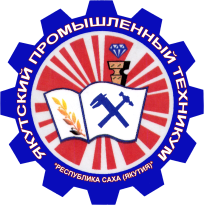 Министерство профессионального образования и науки Республики Саха(Якутия)Государственное автономное профессиональное  образовательное учреждение Республики Саха (Якутия)«Якутский промышленный техникум»УТВЕРЖДАЮЗаместитель директора по УР_________________ С.В. Иванова«_____» __________ 20 ___ г.РАССМОТРЕНО                    на заседании предметно-цикловойкомиссии  энергетиковПротокол № ___ от ________ 2016 г.Председатель ПЦК ________________Хаметова Н.В.ОДОБРЕНО И РЕКОМЕНДОВАНОМетодическим советом ГАПОУ РС(Я) ЯПТПротокол № ___ от ________ 2016 г.Председатель МС ___________________Филиппов М.И.стр.1.Паспорт программы учебной дисциплины «Техническое черчение»42.Структура и содержание учебной дисциплины «Техническое черчение»53.Условия реализации учебной дисциплины «Техническое черчение»104.Контроль и оценка результатов освоения учебной дисциплины «Техническое черчение»11Вид учебной работыКоличество часовМаксимальная учебная нагрузка (всего)60Обязательная аудиторная учебная нагрузка (всего)40в том числе:практические занятия32контрольные работыСамостоятельная работа обучающегося (всего)20Итоговаяаттестацияв форме дифференцированного зачетаНаименование разделов и темСодержание учебного материала, лабораторные работы и практические занятия, самостоятельная работа обучающихсяОбъем часовУровень освоения1234Раздел 1. Единая система конструкторских документов (ЕСКД)Раздел 1. Единая система конструкторских документов (ЕСКД)Раздел 1. Единая система конструкторских документов (ЕСКД)Раздел 1. Единая система конструкторских документов (ЕСКД)Тема 1. Введение. Правила оформления чертежей.Содержание учебного материала: Чертеж: понятие, история, роль в технике и на производстве2Тема 1. Введение. Правила оформления чертежей.Значение графической подготовки.21Тема 1. Введение. Правила оформления чертежей.ЕСКД (понятие о единой системе конструкторской документации).21Тема 1. Введение. Правила оформления чертежей.Форматы. 22Тема 1. Введение. Правила оформления чертежей.Рамка чертежа. Основная надпись рабочего чертежа: её форма, размеры, правила выполнения.22Тема 1. Введение. Правила оформления чертежей.Линии чертежа: наименование, начертание, основное назначение.22Тема 1. Введение. Правила оформления чертежей.Шрифт чертежный: основные правила выполнения, соотношение размеров шрифта.22Тема 1. Введение. Правила оформления чертежей.Масштабы: назначение, запись.22Тема 1. Введение. Правила оформления чертежей.Нанесение размеров: расположение размерных чисел, условное обозначение размеров радиусов, диаметров, квадратов, толщины.22Тема 1. Введение. Правила оформления чертежей.Шероховатость: понятие, обозначение.22Тема 1. Введение. Правила оформления чертежей.Практические работы62Тема 1. Введение. Правила оформления чертежей.Вычертить основную надпись в соответствии с требованиями государственного стандарта62Тема 1. Введение. Правила оформления чертежей.Вычерчивание контуров деталей с простановкой размеров и соблюдением стандарта «Типы линий».62Тема 1. Введение. Правила оформления чертежей.Контрольная работа2Тема 1. Введение. Правила оформления чертежей.Самостоятельная работа: выполнение домашних заданий по теме 1.32Тема 1. Введение. Правила оформления чертежей.Тематика самостоятельной внеаудиторной работы: -Найти в сети Интернете стандарты и сверить их содержание с материалом, полученным по теме на уроках.-Вычерчивание чертёжного шрифта в соответствии требованиям  стандарта.32Тема 1. Введение. Правила оформления чертежей.Индивидуальное проектное задание:Значение предмета «Техническое черчение» для твоей будущей профессии.3Тема 2. Геометрические построения.Содержание учебного материала: Геометрические построения: понятие, классификация.Тема 2. Геометрические построения.Деление отрезков, углов, окружностей.2Тема 2. Геометрические построения.Сопряжения: определение, понятие радиуса, центра и точек сопряжения.2Тема 2. Геометрические построения.Сопряжение двух прямых.2Тема 2. Геометрические построения.Сопряжение прямой и окружности.2Тема 2. Геометрические построения.Сопряжение двух дуг, дугой заданного радиуса.2Тема 2. Геометрические построения.Выявление элементов геометрических построений в контурах деталей.2Тема 2. Геометрические построения.Практические работы6Тема 2. Геометрические построения. Вычертить все виды сопряжений6Тема 2. Геометрические построения.Контрольная работаТема 2. Геометрические построения.Самостоятельная работа: выполнение домашних заданий по теме 2.3Тема 2. Геометрические построения.Тематика самостоятельной внеаудиторной работы:-Составить алгоритм выполнения чертежа, требующего применения геометрических построений.-Разработать чертеж плоской детали с применением всех видов геометрических построений.3Индивидуальное проектное задание: Подберите электротехнические изделия на занятиях производственного обучения, в быту и проанализируйте их форму на наличие различных видов сопряжений.33Раздел 2. Основы черченияРаздел 2. Основы черченияРаздел 2. Основы черченияРаздел 2. Основы черченияТема 3. Аксонометрические и прямоугольные проекции.Содержание учебного материала: Аксонометрические проекции: основные сведения, положение осей в изометрической и фронтальной диметрической проекциях.Тема 3. Аксонометрические и прямоугольные проекции.Изображение плоских фигур, окружностей, геометрических тел в аксонометрии.2Тема 3. Аксонометрические и прямоугольные проекции.Технический рисунок.2Тема 3. Аксонометрические и прямоугольные проекции.Прямоугольные проекции: понятие о проецировании, плоскости проекций, расположение видов на чертеже, комплексный чертеж.2Тема 3. Аксонометрические и прямоугольные проекции.Проецирование геометрических тел на три плоскости проекции: назначение, правила выполнения, построение третьей проекции по двум заданным.2Тема 3. Аксонометрические и прямоугольные проекции.Анализ формы детали по чертежу.2Тема 3. Аксонометрические и прямоугольные проекции.Эскизы.2Тема 3. Аксонометрические и прямоугольные проекции.Практические работы6Тема 3. Аксонометрические и прямоугольные проекции.Вычерчивание аксонометрических проекций простейших деталей.6Тема 3. Аксонометрические и прямоугольные проекции.Построение третьей проекции по двум заданным.6Тема 3. Аксонометрические и прямоугольные проекции.Контрольная работаТема 3. Аксонометрические и прямоугольные проекции.Самостоятельная работа: выполнение домашних заданий по теме 3.3Тема 3. Аксонометрические и прямоугольные проекции.Тематика самостоятельной внеаудиторной работы:-Отличие технического рисунка от аксонометрической проекции.-Отличие эскиза от чертежа.-Составить алгоритм составления эскиза.-Найти в сети Интернет стандарты и сверить их содержание с материалом, полученным по теме на уроках.3Индивидуальное проектное задание:Подберите несложное по форме электротехническое  изделие, проанализируйте его и выполните для этого изделия технический рисунок и эскиз.33Тема 4. Сечения и разрезы.Содержание учебного материала: Сечения: назначение, классификация, обозначение правила выполнения.2Тема 4. Сечения и разрезы.Разрезы: назначение, классификация, обозначение.22Тема 4. Сечения и разрезы.Графическое изображение материалов в сечениях: обозначение, правила выполнения.22Тема 4. Сечения и разрезы.Отличие разреза от сечения.21Тема 4. Сечения и разрезы.Соединение вида с разрезом, местные разрезы.22Тема 4. Сечения и разрезы.Сложные разрезы: понятие и случаи их применения.21Тема 4. Сечения и разрезы.Практические работы6Тема 4. Сечения и разрезы.Выполнение эскиза вала с необходимыми сечениями.6Тема 4. Сечения и разрезы.Выполнение чертежа несложной детали с необходимыми простыми разрезами.6Тема 4. Сечения и разрезы.Выполнения эскиза несложной детали с соединением половины вида с половиной разреза.6Тема 4. Сечения и разрезы.Контрольная работаТема 4. Сечения и разрезы.Самостоятельная работа: выполнение домашних заданий по теме 4.3Тема 4. Сечения и разрезы.Тематика самостоятельной внеаудиторной работы:-Сформулировать отличия сечения от разреза.-Вычертить и нанести размеры на чертеже, содержащем соединение части вида с частью разреза.-Найти и прочитать в сети Интернет чертежи электротехнических изделий с сечениями и разрезами.-Найти в сети Интернет стандарты и сверить их содержание с материалом, полученным по теме на уроках.3Индивидуальное проектное задание: Подберите несложное по форме электротехническое  изделие, проанализируйте его и выполните для этого изделия чертёж с необходимыми разрезами.33Тема 5. Основы машиностроительного черчения.Содержание учебного материала: Машиностроительные чертежи: понятие, условности и упрощения.2Тема 5. Основы машиностроительного черчения.Изделия и конструкторские документы: понятие, классификация, назначение.21Тема 5. Основы машиностроительного черчения.Резьбовые соединения: понятие, параметры резьбы, изображение, обозначение, порядок выполнения. 22Тема 5. Основы машиностроительного черчения.Неразъемные соединения: понятие, классификация, изображение, обозначение, порядок выполнения. 22Тема 5. Основы машиностроительного черчения.Зубчатые передачи: понятие, параметры, изображение.22Тема 5. Основы машиностроительного черчения.Рабочие чертежи: понятие, правила выполнения, нанесение размеров, условных обозначений и надписей. 22Тема 5. Основы машиностроительного черчения.Сборочные чертежи: состав, назначение, правила выполнения, чтения, деталировка.22Тема 5. Основы машиностроительного черчения.Кинематические схемы: основные сведения, условные обозначения.21Тема 5. Основы машиностроительного черчения.Практические работы6Тема 5. Основы машиностроительного черчения.Выполнение чертежа детали с резьбой.6Тема 5. Основы машиностроительного черчения.Выполнение эскиза резьбового соединения6Тема 5. Основы машиностроительного черчения.Выполнение деталировки по сборочному чертежу6Тема 5. Основы машиностроительного черчения.Контрольная работаТема 5. Основы машиностроительного черчения.Самостоятельная работа: выполнение домашних заданий по теме 5.6Тема 5. Основы машиностроительного черчения.Тематика самостоятельной внеаудиторной работы:-Составить алгоритм чтения рабочих чертежей.-Назначение спецификации на сборочных чертежах, её форма и порядок записи.-Составить алгоритм чтения сборочных чертежей.-Порядок чтения кинематических схем.-Найти в сети Интернет стандарты и сверить их содержание с материалом, полученным по теме на уроках.6Индивидуальное проектное задание: Подобрать сборочный чертеж по специальности в Интернете и выполнить деталировку поданному чертежу.3Раздел 3. Схемы и чтение чертежа.Раздел 3. Схемы и чтение чертежа.Раздел 3. Схемы и чтение чертежа.Раздел 3. Схемы и чтение чертежа.Тема 6. Чертежи и схемы по специальности.Содержание учебного материала: Правила оформления технологической в соответствии стандартам (ЕСТД) документации.21Тема 6. Чертежи и схемы по специальности.Электрические схемы: классификация, правила чтения и выполнения.22Тема 6. Чертежи и схемы по специальности.Условные графические обозначения элементов на электрических схемах изделий с обмотками: катушки индуктивности, дроссели, трансформаторы, двигатели.21Тема 6. Чертежи и схемы по специальности.Условные обозначения коммутационных устройств.21Тема 6. Чертежи и схемы по специальности.Условные обозначения общего применения.21Тема 6. Чертежи и схемы по специальности.Условные обозначения резисторов и конденсаторов.21Тема 6. Чертежи и схемы по специальности.Условные обозначения полупроводниковых и электровакуумных приборов.21Тема 6. Чертежи и схемы по специальности.Условные обозначения измерительных приборов и устройств защиты.21Тема 6. Чертежи и схемы по специальности.Условные буквенно-цифровые обозначения: понятие и назначение.21Тема 6. Чертежи и схемы по специальности.Условные графические обозначения на структурных и функциональных схемах.21Тема 6. Чертежи и схемы по специальности.Особенности и характеристики схем электрических сетей.22Тема 6. Чертежи и схемы по специальности.Особенности и характеристики схем распределительных устройств. 22Тема 6. Чертежи и схемы по специальности.Порядок чтения и выполнения электрических схем по специальности.22Тема 6. Чертежи и схемы по специальности.Правила выполнения принципиальных электрических схем по специальности.22Тема 6. Чертежи и схемы по специальности.Практическая работа2Тема 6. Чертежи и схемы по специальности.Выполнение схем освещения.2Тема 6. Чертежи и схемы по специальности.Выполнение принципиальных схем по специальности.2Тема 6. Чертежи и схемы по специальности.Контрольная работаТема 6. Чертежи и схемы по специальности.Самостоятельная работа: выполнение домашних заданий по теме 7.Тема 6. Чертежи и схемы по специальности.- Составить таблицу с наиболее часто встречающимися условно- графическими обозначениями на принципиальных электрических схемах.-Подобрать в литературе или в Интернете различного вида электротехнические  схемы по специальности и прочитать их в соответствии с порядком чтения схем.-Выполнить предложенную монтажную схему по специальности в соответствии с требованиями стандарта.2Индивидуальное проектное задание: Подобрать в  технической литературе или сети  Интернет принципиальную схему по специальности, выполнить и оформить её в соответствии стандарта.3Всего часов (максимальная учебная нагрузка)Всего часов (максимальная учебная нагрузка)60АвторНаименование изданияГод изданияИздательствоЧтение рабочих чертежей.А.Н.Феофанов2015АкадемияИнженерная графикаВП Куликов2016Форум Березина Н.А. Инженерная графика 2011ООО «Издательский Дом«Альфа-М»Бродский А.М., Фазлулин Э.М., Халдинов В.А.Инженерная графика2014ОИЦ «Академия»Бродский А.М., Фазлулин Э.М., Халдинов В.А.Практикум по инженерной графике2015ОИЦ «Академия»Дадаян А. А. Основы черчения и инженерной графики. Геометрические построения на плоскости и в пространстве 2014Издательство «Форум»Исаев И. А. Инженерная графика: Рабочая тетрадь. Часть I2014Издательство «Форум»Исаев И. А. Инженерная графика: Рабочая тетрадь. Часть II 2014Издательство «Форум»Гусарова Е.А., Митина Т.В., Полежаев Ю.О., Тельной В.И.Основы строительного черчения2012ОИЦ «Академия»Павлова А.А., Корзинова Е.И., Мартыненко Н.А.Основы черчения2014ОИЦ «Академия»Бродский А.М. и др.Техническая графика (металлообработка)2013ОИЦ «Академия»Бродский А.М. и др.Черчение (металлообработка)2013ОИЦ «Академия»Васильева Л.С.Черчение (металлообработка). Практикум2013ОИЦ «Академия»Феофанов А.Н.Основы машиностроительного черчения2012ОИЦ «Академия»Феофанов А.Н.Чтение рабочих чертежей2013ОИЦ «Академия»Результаты обучения (освоения умения, усвоенные знания)Формы и методы контроля и оценки результатов обученияУмения:читать и выполнять эскизы, рабочие и сборочные чертежи несложных деталей, технологических схем и аппаратов;практические работы; внеаудиторная самостоятельная работа; выполнение индивидуального проектного заданияЗнания:общие сведения о сборочных чертежах, назначение условностей и упрощений, применяемых в чертежах, правила оформления и чтения рабочих чертежей;контрольная работа; внеаудиторная самостоятельная работа; выполнение индивидуального проектного заданияосновные положения конструкторской, технологической и другой нормативной документации;контрольная работа; внеаудиторная самостоятельная работагеометрические построения и правила вычерчивания технических деталей;контрольная работа; внеаудиторная самостоятельная работаспособы графического представления технологического оборудования и выполнения технологических схем;контрольная работа; внеаудиторная самостоятельная работаосновные положения конструкторской, технологической и другой нормативной документации;требования стандартов Единой системы конструкторской документации (ЕСКД) и Единой системы технологической документации (ЕСТД) к оформлению и составлению чертежей и схем.контрольная работа; внеаудиторная самостоятельная работа; выполнение индивидуального проектного заданияРезультаты(освоенные общие компетенции)Основные показатели оценки результатаФормы и методы контроля и оценкиОК 1. Понимать сущность и социальную значимость своей будущей профессии, проявлять к ней устойчивый интерес.демонстрация интереса к будущей профессии;– экспертное наблюдение и оценка на практических занятиях;ОК 2. Организовывать собственную деятельность, исходя из цели и способов ее достижения, определенных руководителем.выбор и применение методов и способов решения профессиональных задач в процессе выполнения токарных операций;оценка эффективности и качества выполнения профессиональных задач;– экспертное наблюдение и оценка на практических занятиях;ОК 3. Анализировать рабочую ситуацию, осуществлять текущий и итоговый контроль, оценку и коррекцию собственной деятельности, нести ответственность за результаты своей работы.– анализ качества выполнения токарных работ;– самоанализ и коррекция результатов собственной работы;- экспертное наблюдение и оценка на практических занятиях;ОК 4. Осуществлять поиск информации, необходимой для эффективного выполнения профессиональных задач.эффективный поиск необходимой информации;- использование различных источников, включая электронные;–  экспертное наблюдение и оценка на практических занятиях;ОК 5. Использовать информационно-коммуникационные технологии в профессиональной деятельности.– анализ инноваций в области машиностроения, технологии токарной обработки металлов;– демонстрация навыков использования информационно-коммуникационные технологии в профессиональной деятельности;–  экспертное наблюдение и оценка на практических занятиях;ОК 6. Работать в команде, эффективно общаться с коллегами, руководством, клиентами.взаимодействие с обучающимися, преподавателями и мастерами в ходе обучения;самоанализ и коррекция результатов собственной работы;– экспертное наблюдение и оценка на практических занятиях при выполнении работ;ОК 7. Исполнять воинскую обязанность, в том числе с применением полученных профессиональных знаний (для юношей).– демонстрация готовности к исполнению воинской обязанности.– экспертное наблюдение и оценка на практических занятиях при выполнении работ.Процент результативности (правильных ответов)Качественная оценка индивидуальных образовательных достиженийКачественная оценка индивидуальных образовательных достиженийПроцент результативности (правильных ответов)балл (отметка)вербальный аналог90 ÷ 1005отлично80 ÷ 894хорошо70 ÷ 793удовлетворительноменее 702не удовлетворительно